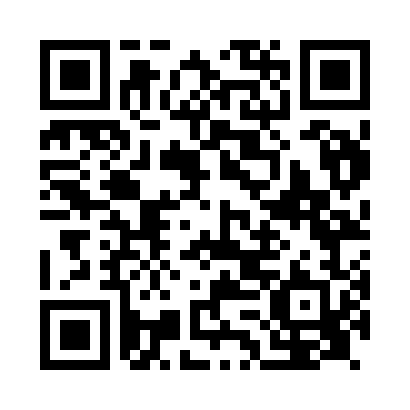 Ramadan times for Girga, EgyptMon 11 Mar 2024 - Wed 10 Apr 2024High Latitude Method: NonePrayer Calculation Method: Egyptian General Authority of SurveyAsar Calculation Method: ShafiPrayer times provided by https://www.salahtimes.comDateDayFajrSuhurSunriseDhuhrAsrIftarMaghribIsha11Mon4:424:426:0612:023:265:595:597:1412Tue4:414:416:0512:023:266:006:007:1413Wed4:404:406:0412:023:266:006:007:1514Thu4:394:396:0312:023:266:016:017:1515Fri4:384:386:0212:013:266:016:017:1616Sat4:374:376:0012:013:276:026:027:1617Sun4:364:365:5912:013:276:026:027:1718Mon4:354:355:5812:003:276:036:037:1819Tue4:344:345:5712:003:276:036:037:1820Wed4:324:325:5612:003:276:046:047:1921Thu4:314:315:5512:003:266:046:047:1922Fri4:304:305:5411:593:266:056:057:2023Sat4:294:295:5311:593:266:056:057:2024Sun4:284:285:5211:593:266:066:067:2125Mon4:274:275:5111:583:266:066:067:2126Tue4:264:265:5011:583:266:076:077:2227Wed4:244:245:4911:583:266:076:077:2228Thu4:234:235:4811:573:266:086:087:2329Fri4:224:225:4611:573:266:086:087:2430Sat4:214:215:4511:573:266:096:097:2431Sun4:204:205:4411:573:266:096:097:251Mon4:184:185:4311:563:266:106:107:252Tue4:174:175:4211:563:256:106:107:263Wed4:164:165:4111:563:256:116:117:264Thu4:154:155:4011:553:256:116:117:275Fri4:144:145:3911:553:256:126:127:286Sat4:124:125:3811:553:256:126:127:287Sun4:114:115:3711:543:256:126:127:298Mon4:104:105:3611:543:256:136:137:299Tue4:094:095:3511:543:246:136:137:3010Wed4:084:085:3411:543:246:146:147:31